ЦЕНТР РАЗВИТИЯ РЕБЁНКА ГБДОУ  Детский сад  №60 Приморского района                       город Санкт- ПетербургНепрерывная образовательная деятельность       «Рисунки на песке».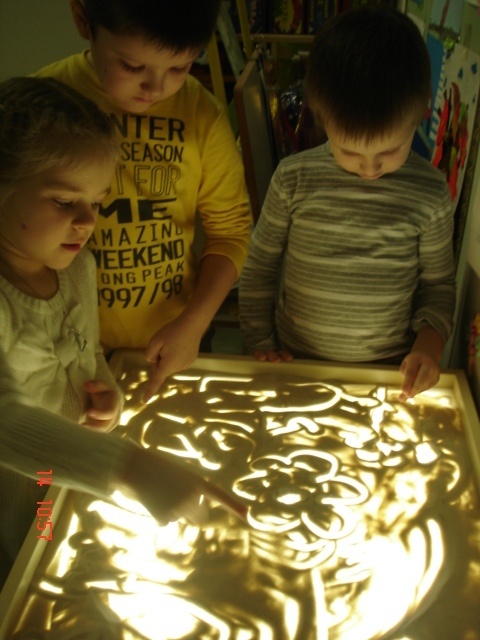                                                       Подготовила и провела                                                                                    воспитатель: Корсакова Е.Н.Цель:  Развивать интерес к окружающему миру; познакомить детей с песком как с природным компонентом. Создать у детей интерес к играм и упражнениям с песком, превратив их в занимательную игру. Задачи: Формировать представление о песке как об объекте неживой природы, его свойствах (сыпучесть, рыхлость, из  мокрого песка можно лепить).Развивать мыслительную активность, сообразительность, умение сравнивать, выдвигать гипотезы, делать выводы. Развивать познавательные процессы: восприятие, внимание, память, образное мышление.Развивать речевую активность в процессе познания,Словарная работа: активизация  словаря: сухой, сыпучий, непрозрачный;Обогащение словаря: рисование песком песочные картины:Развивать тактильную чувствительность мелкую моторику рук.Познакомить со способом изготовления рисунка из песка.Воспитывать эстетическое  чувство. Воспитывать аккуратность при работе с песком.Формировать коммуникативные навыки.Материалы и оборудование:Электронная презентация «Песок и мы»Мультимедийный  фильм «Рисунки на песке», компьютер проектор.Стол-планшет  с подсветкой для рисования песком,  песок.«Волшебная палочка», плотная бумага, клейПВА, цветной песок.Ход занятия: ВОСПИТАТЕЛЬ:- Здравствуйте ребята! Я очень рада вас видеть.  Представьте на минутку, что у нас есть волшебная палочка. Где бы вы хотели оказаться? ДЕТИ:  Отправиться в путешествие.Воспитатель: Здорово!!!  У меня есть волшебная палочка, и я приглашаю вас на остров чудес и открытий…Раз, два, три, четыре, пять…           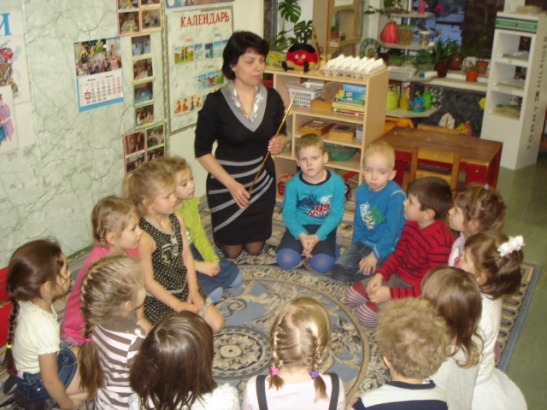 Начинаю я считать .                                                                     Вы три раза  повернитесь ,В мир открытий поспешите.Музыка, свет, но почему нас никто не встречает?  Под покрывалом что-то спрятано.                                                                                                 Узнать, что здесь, можно, отгадав загадку. Воспитатель: ( загадывает загадку) Он и желтый, и сыпучий,  Во дворе насыпан кучей.  Если хочешь, можешь брать Целый день в него играть.ДЕТИ: песокВоспитатель: Как вы думаете, для чего нужен песок человеку? ДЕТИ отвечают.Воспитатель: Очень интересные предположения.  Совершенно верно, песок используют при строительстве дорог и зданий, при производстве стекла и посуды, в песочных часах, им посыпают дорожки зимой. Песком играют дети и даже иногда взрослые. Оказывается, взрослые художники тоже очень любят рисовать на песке. Сегодня  мы попробуем об этом узнать.ДЕМОНСТРАЦИЯ  ДЕТСКОЙ  ПРИЗЕНТАЦИИ «ПЕСОК  ВЖИЗНИ ЧЕЛОВЕКА» 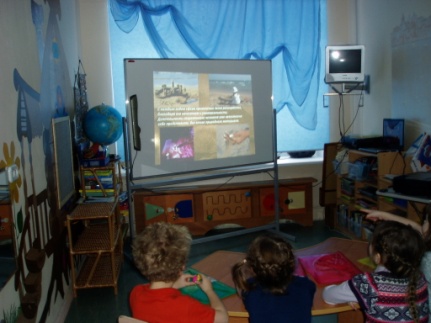 ВОСПИТАТЕЛЬ: А, теперь вставайте, пришло время  проверить, что в этом  волшебном ящике…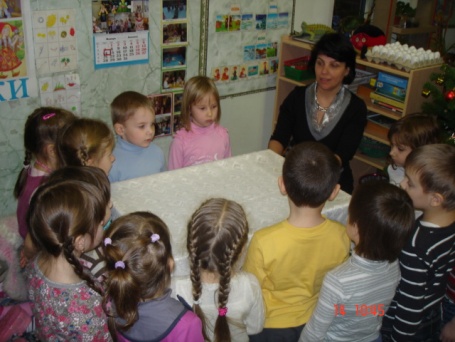 ДЕТИ подходят к столу.
Воспитатель  насыпает  песок.  Это действительно песок.   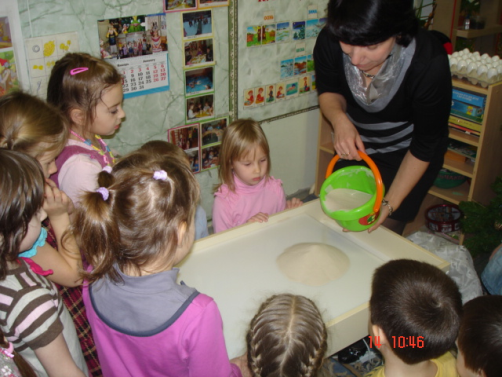 Воспитатель читает стихотворение.Ярко солнышко сияет,   И ребяток приглашает  Поиграть «Песочный дворик»  Желтый, тепленький песочек   С детства ласковый дружок   Подарить нам радость хочет.  Это очень интересно,   Удивительно, чудесно.  Посмотрите, что из  песочка получается,  Это очень интересно,  Удивительно, чудесно,   Даже гости наши   Видишь – улыбаются.ВОСПИТАТЕЛЬ:      (Рисует на песке солнышко )    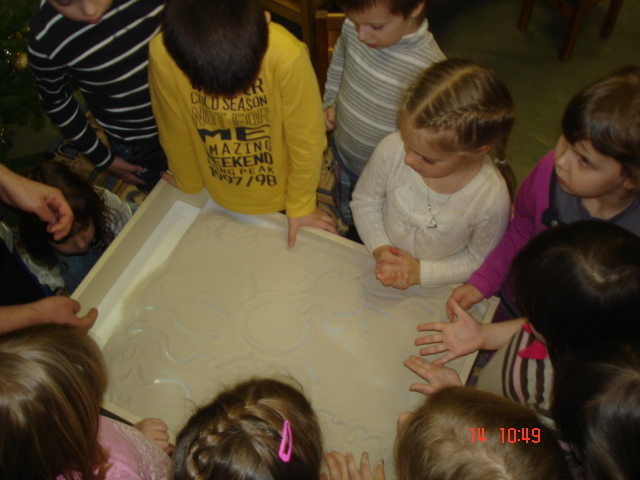 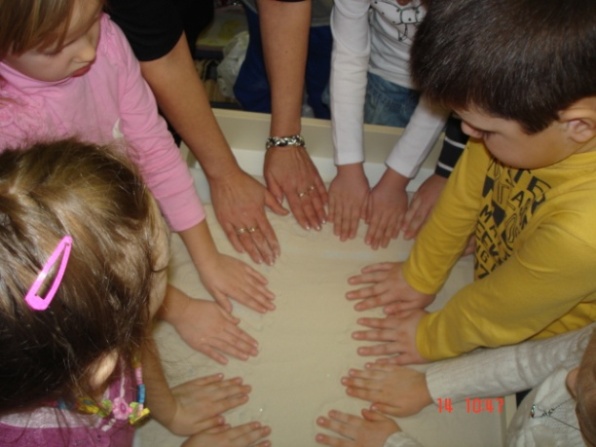 Ребята, давайте поздороваемся с песком. Дотронемся до него поочередно пальцами правой руки. Прислушайтесь к своим ощущениям. Какой песок? (Ответы детей).Давайте погреем песок своими руками, дадим ему частичку своего тепла. Для этого будем нажимать по всей поверхности песка своими ладонями. Сделаем песок ровным и гладким, чтобы удобно было на нем рисовать.Знакомство с песком.                         Ход игры:На ровной поверхности песка дети и взрослый по очереди делают отпечатки кистей рук: внутренней и внешней стороной. Важно задержать руку на песке, слегка и вдавив ее, и прислушаться к своим ощущениямПедагог: Мне приятно. Я чувствую прохладу (или тепло) песка. А вы? (Ответы детей)Когда я двигаю руками, я ощущаю маленькие песчинки. А, что чувствуете вы? (Ответы детей)Далее педагог переворачивает свои руки ладонями вверхЯ перевернула руки, мои ощущения изменились                                                                   Теперь я по – другому  чувствую песок, по - моему он стал чуть холоднее. А что чувствуете вы?Мне не очень удобно держать так руки. А вам? Что вы чувствуете?Дети обсуждают свои ощущения.Воспитатель: Давайте «поскользим» ладонями по поверхности песка. Рисуя круги и зигзаги, представьте, что это проехала машина, санки или проползла змея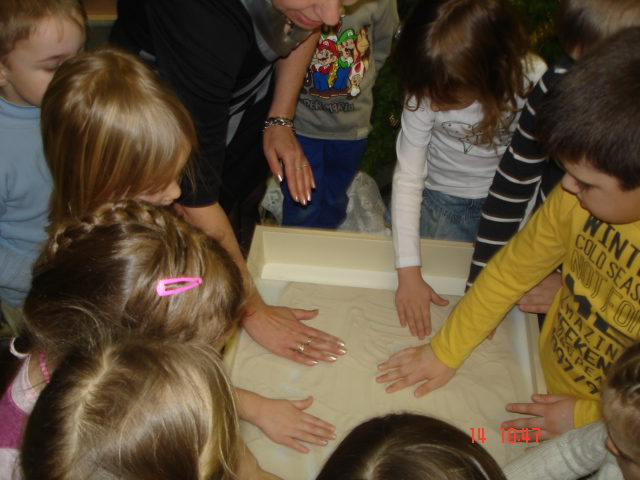 - Поставьте ладонь на ребро и выполните те же движения- Пройтись ладошками по проложенным трассам, оставляя свои следы, представив, что это мы путешествуем с вами- А теперь при помощи наших ладошек, пальчиков, кулачков нарисуем на поверхности песка причудливые волшебные узоры.- Сейчас мы будем рисовать на поверхности песка отдельно каждым пальчиком поочередно правой и левой рукой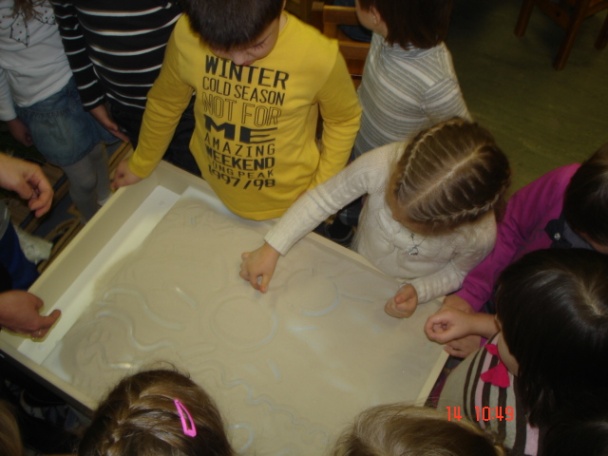 . Потом - одновременно (сначала только указательными, затем - средними, безымянными, большими и, наконец, мизинчиками)- Поиграем по поверхности песка как на пианино- А теперь нарисуем с вами солнышко из отпечатков наших рук…… Мы с вами определили, что песок сейчас тёплый, сухой и сыпучий. Я смочу его. Давайте проверим, изменились ли свойства песка? Как и почему? Потрогайте песок. Какой он стал?  ДЕТИ: холодный, сырой.  Воспитатель. Влажный песок прекрасно сохраняет форму, поэтому из него легко лепить. Вы сами делали это много раз.  Что станет с постройкой, когда песок высохнет? (рассыплется). А ещё на влажном песке хорошо рисовать. Вставайте в 2 команды мы поиграемв игру «Песочный телеграф».  Воспитатель пальцем рисует на спине ребёнка, стоящего последним, изображение домика, для другой команды-солнышка. Тот, кто получил «сообщение», должен передать его следующему игроку. Тот, кто стоит у ящика с песком, рисует изображение на песке.  Воспитатель: Ребята, посмотрите, какая картина у вас получилась. Мне очень хочется поучаствовать в её создании. Катюша, нарисуй, пожалуйста, мне на спине «сообщение»- Молодцы, а сейчас нарисуйте на песке каждый свое настроениеА, сейчас я включу подсветку,  наш песок подсохнет. А, мы с вами сможем нарисовать и увидеть замечательные песочные картины. Динамическая пауза. Игра  «Море  волнуется…»Воспитатель:  Понравились вам картины?  Давайте, и мы попробуем  что-нибудь нарисовать.Упражнение «Необыкновенные следы»Цель: развитие тактильной чувствительности, воображения. «Идут медвежата» - ребенок кулачками и ладонями с силой надавливает на песок;«Ползут змейки» - ребенок расслабленными/напряженными пальцами рук делает поверхность песка волнистой;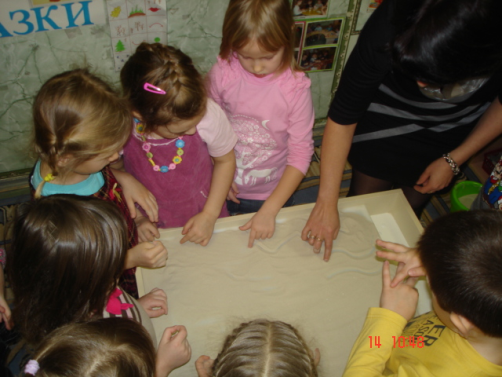 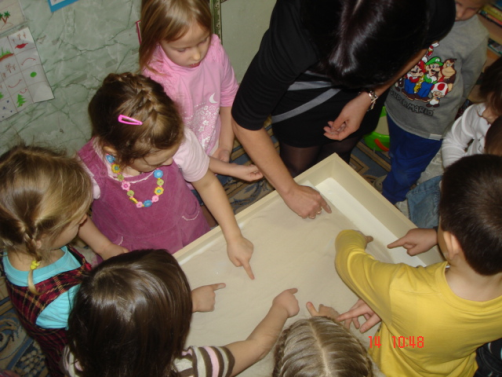 «Прыгают зайцы» - ребенок кончиками пальцев ударяет по поверхности песка, двигаясь в разных направлениях. «Бегут жучки-паучки» - ребенок двигает всеми пальцами, имитируя движения насекомых (можно полностью погружать руки в песок, встречаясь под песком руками  друг с другом – «жучки здороваются»Упражнение «Рисуем фигуры на песке». Цель: научить ребенка зарисовывать пространственные тела и плоскостные фигуры, основываясь на тактильных представлениях Ход игры: педагог предлагает ребенку потрогать фигуру, а потом нарисовать ее пальчиком на песке и сказать, что он рисует. Взрослый говорит ребенку: «Я закрою тебе глаза повязкой, дам в руки фигуру, ты потрогаешь ее, а потом, открыв глаза, нарисуешь ее на песке. Скажи, почему ты нарисовал эту фигуру?» и т.п.«Волшебные превращения» Педагог рисует на песке круг и спросите ребёнка, на что он похож, а затем предлагает  дорисовать картинку, чтобы сразу стало понятно, что это такое. Круг можно превратить в солнышко, шарик, личико, мяч, яблоко, часы и многое другоеВОСПИТАТЕЛЬ .  А, теперь попробуйте сами  что-нибудь придумать и нарисовать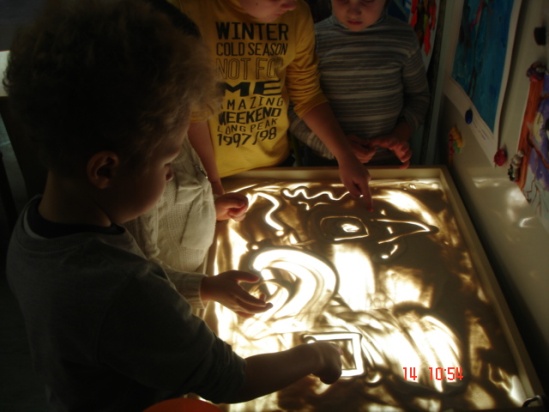 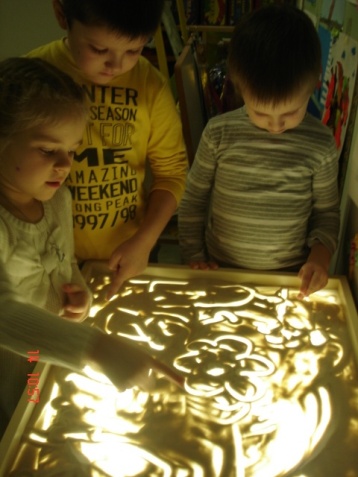 (дети работают самостоятельно) Ритуал «выхода» из Песочной страныВоспитатель:Теперь дети, протяните руки над песочницей и сделайте движение, как будто вы скатываете шарик. Теперь приложите его к сердцу и повторяйте за мной:Мы берем с собой все важное, что было сегодня с нами, все, чему мы научились!»По окончании работы педагог предлагает детям вымыть руки и собирает всех на ковре.  Воспитатель: Какие замечательные рисунки у вас получаются. Скажите, пожалуйста, мы можем разместить их на выставке или подарить кому-то? Почему?Дети. Нет. Они  рассыплются. Верно, эти работы нельзя сохранить надолго. Но мы с вами знаем один секрет – другой способ работы песком. Кто нам подскажет? Дети: (Надо провести клеевую дорожку, посыпать на неё песок, стряхнуть лишний). Песок задержится на бумаге с помощью клея.Воспитатель: Вы можете продолжить работу с песком уже за столами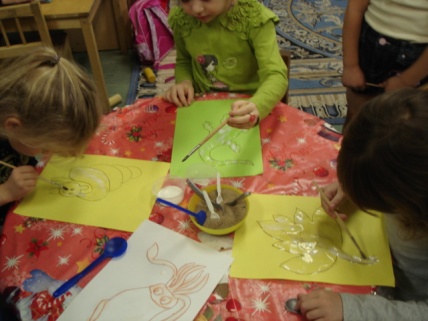 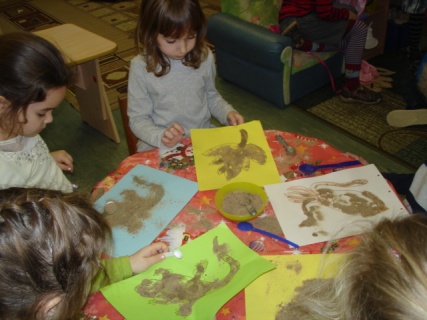 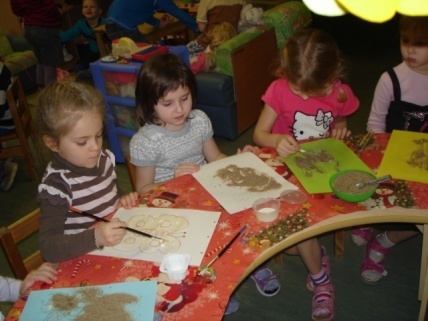 Попробуйте  нарисовать свои картины по силуэтам из клея и тогда они останутся в память нашей встрече.                          Рефлексия занятия:Воспитатель: Дети, сегодня мы с вами начали знакомство с волшебной страной. Узнали, какой песок на ощупь. Чем отличается сухой песок от влажного. У меня сейчас очень хорошее настроение: я много узнала нового. А что нового узнали вы? (Ответы детей)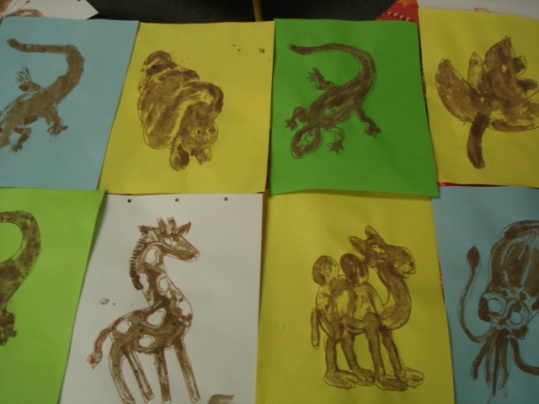 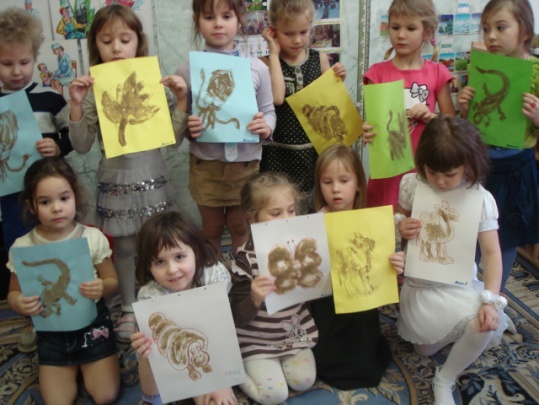 Дети рассказывают о своих  впечатлениях , своих работах.         .  